Bangladesh Medical Association (BMA)List of Life Member-1454. BMA Rajbari BranchSl NoVoter NoVoter Details1Voter NoLM-5400001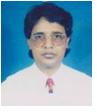 DR. A. F. M. SHAFI UDDINF/Name: Late Belayet HossainM/Name: BM & DC Reg. No: NID: Cell: Address: Thana Health Complex,
Pangahsia,
Rajbari.Blood Group: E X P I R E D2Voter NoLM-5400002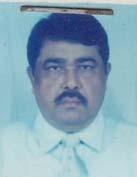 DR. MD. SYEDUR RAHMANF/Name: Late. Ismail Hossain BiswasM/Name: Late. Momena Khatun PakhiBM & DC Reg. No: 9367NID: Cell: 01711287432Address: UH & FPO, Upazilla Health Complex, Pangsha, Dist: RajbariBlood Group: B+3Voter NoLM-5400003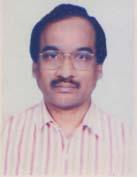 DR. MD. NURUL AMINF/Name: Md. Abdul Majid KhanM/Name: Late. Nurunnahar BegumBM & DC Reg. No: 14591NID: 8227606122918Cell: 01711407040Address: Civil Surgeon Officer, RajbariBlood Group: A+4Voter NoLM-5400004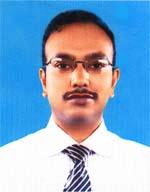 DR. MD. ABDULLAH-AL-SAYEEFF/Name: Md. Abu SayeedM/Name: Mrs. Rozeena SayeedBM & DC Reg. No: 51130NID: 2695435974842Cell: 01730160116Address: UHC, Baliakandi, RajbariBlood Group: A+5Voter NoLM-5400005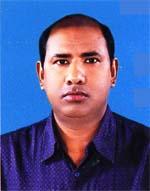 DR. SHEIKH MOHAMMAD ABDUL HANNANF/Name: Md. Akbar Ali SheikhM/Name: Mrs. Amena KhatunBM & DC Reg. No: 29381NID: Cell: 01712025320Address: Sazzan Kanda, Sadar, RajbariBlood Group: B+6Voter NoLM-5400006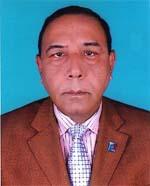 DR. PARIJAT KUMAR PAULF/Name: Panchanan PaulM/Name: Protima Rani PaulBM & DC Reg. No: 7785NID: 19539196213247343Cell: 01715024987Address: Rajbari Clinic, RajbariBlood Group: O+7Voter NoLM-5400007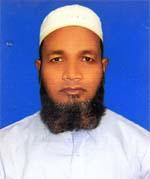 DR. MD. ABDUL QUDDUSF/Name: Late Md. Monir Uddin MollahM/Name: Rahima BegumBM & DC Reg. No: 18992NID: Cell: 01711579263Address: 1 No. Beradanga, Hospital Road, RajbariBlood Group: A+8Voter NoLM-5400008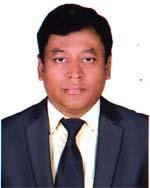 DR. MD. ABDUR RASHIDF/Name: Md. Abed Ali KhanM/Name: Most. Rebeka KhatunBM & DC Reg. No: 25251NID: 8227607126291Cell: 01711193329Address: 31, Kazi Kanda, Post+Dist-RajbariBlood Group: B+9Voter NoLM-5400009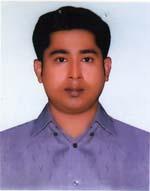 DR. MD. NAZMUL HUDAF/Name: Md. Moslem UddinM/Name: Mrs. Monowara BegumBM & DC Reg. No: 58057NID: 8227304450675Cell: 01733431204Address: Vill-Narayon Pur, Post+P.s-Pangsha, Dist-RajbariBlood Group: AB+10Voter NoLM-5400010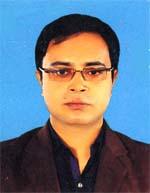 DR. MD. AKRAMUL KARIMF/Name: Md. Fazlul Karim KhanM/Name: Mrs. Rezia BegumBM & DC Reg. No: 37951NID: 1923107414237Cell: 01733054282Address: Rabeya Private Hospital, RajbariBlood Group: O+11Voter NoLM-5400011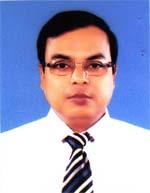 DR. MD. RAHIM BAKSHF/Name: Late Md. Elahi BakshM/Name: Mrs. Zomela BegumBM & DC Reg. No: 18553NID: 8227609138808Cell: 01711987585Address: Doctor\'s Quarter , 2nd Floor, Sadar Hospital, RajbariBlood Group: B+12Voter NoLM-5400012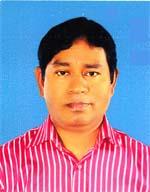 DR. DIPAK KUMAR BISWASF/Name: Narayan Chandra BiswasM/Name: Charu Bala BiswasBM & DC Reg. No: 22169NID: 82276061122733Cell: 01712073298Address: UH & FPO Kalu Khali, RajbariBlood Group: O+13Voter NoLM-5400013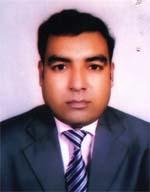 DR. K. M. ABU JALALF/Name: Late K. M. Rostum AliM/Name: Fatema KhatunBM & DC Reg. No: 37510NID: Cell: 01712530789Address: Vill-Gouraangopur, Post-Kagzana 7722, P.s-Pangsha, RajbariBlood Group: B+14Voter NoLM-5400014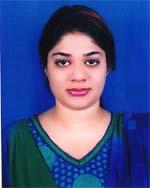 DR. MIZNA MOSTOFAF/Name: Dr. Md. Golam MostofaM/Name: Kazi Habiba KhatunBM & DC Reg. No: 78294NID: 2627205030116Cell: 01722995453Address: Road No.-1, Beradanga, House No.-129, Post+Dist-RajbariBlood Group: O+